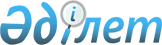 О внесении изменения в решение Индерского районного маслихата от 28 августа 2017 года № 132-VI "Об утверждении правил оказания социальной помощи, установления размеров и определения перечня отдельных категорий нуждающихся граждан"
					
			Утративший силу
			
			
		
					Решение Индерского районного маслихата Атырауской области от 27 сентября 2022 года № 136-VІI. Зарегистрировано в Министерстве юстиции Республики Казахстан 12 октября 2022 года № 30110. Утратило силу решением Индерского районного маслихата Атырауской области от 27 сентября 2023 года № 39-VІII
      Сноска. Утратило силу решением Индерского районного маслихата Атырауской области от 27.09.2023 № 39-VІII (вводится в действие по истечении десяти календарных дней после дня его первого официального опубликования).
      Индерский районный маслихат РЕШИЛ:
      1. Внести в решение Индерского районного маслихата "Об утверждении правил оказания социальной помощи, установления размеров и определения перечня отдельных категорий нуждающихся граждан" от 28 августа 2017 года № 132-VI (зарегистрировано в Реестре государственной регистрации нормативных правовых актов под № 3945) следующее изменение:
      Правила оказания социальной помощи, установления размеров и определения перечня отдельных категорий нуждающихся граждан, утвержденные вышеуказанным решением, изложить в новой редакции согласно приложению 1 к настоящему решению.
      2. Признать утратившими силу некоторые решения Индерского районного маслихата согласно приложению 2 к настоящему решению.
      3. Настоящее решение вводится в действие по истечении десяти календарных дней после дня его первого официального опубликования, за исключением абзацев второго, шестого, седьмого, восьмого, семнадцатого, восемнадцатого подпункта 1) пункта 5, которые вводятся в действие и распространяются на правоотношения, возникшие с 1 июля 2022 года. Правила оказания социальной помощи, установления размеров и определения перечня отдельных категорий нуждающихся граждан Глава 1. Общие положения
      1. Настоящие правила оказания социальной помощи, установления размеров и определения перечня отдельных категорий нуждающихся граждан (далее - Правила) разработаны в соответствии с постановлением Правительства Республики Казахстан от 21 мая 2013 года № 504 "Об утверждении типовых правил оказания социальной помощи, установления размеров и определения перечня отдельных категорий нуждающихся граждан" (далее - Типовые правила) и определяют порядок оказания социальной помощи, установления размеров и определения перечня отдельных категорий нуждающихся граждан.
      2. Основные термины и понятия, которые используются в настоящих Правилах:
      1) Государственная корпорация "Правительство для граждан" (далее - уполномоченная организация) - юридическое лицо, созданное по решению Правительства Республики Казахстан для оказания государственных услуг, услуг по выдаче технических условий на подключение к сетям субъектов естественных монополий и услуг субъектов квазигосударственного сектора в соответствии с законодательством Республики Казахстан, организации работы по приему заявлений на оказание государственных услуг, услуг по выдаче технических условий на подключение к сетям субъектов естественных монополий, услуг субъектов квазигосударственного сектора и выдаче их результатов услугополучателю по принципу "одного окна", а также обеспечения оказания государственных услуг в электронной форме, осуществляющее государственную регистрацию прав на недвижимое имущество по месту его нахождения;
      2) специальная комиссия - комиссия, создаваемая решением акима Индерского района Атырауской области, по рассмотрению заявления лица (семьи), претендующего на оказание социальной помощи в связи с наступлением трудной жизненной ситуации;
      3) прожиточный минимум - необходимый минимальный денежный доход на одного человека, равный по величине стоимости минимальной потребительской корзины, рассчитываемый республиканским государственным учреждением "Департамент Бюро национальной статистики Агенства по стратегическому планированию и реформам Республики Казахстан по Атырауской области";
      4) праздничные дни - дни национальных и государственных праздников Республики Казахстан;
      5) среднедушевой доход семьи (гражданина) - доля совокупного дохода семьи, приходящаяся на каждого члена семьи в месяц;
      6) трудная жизненная ситуация - ситуация, объективно нарушающая жизнедеятельность гражданина, которую он не может преодолеть самостоятельно;
      7) уполномоченный орган - Государственное учреждение "Индерский районный отдел занятости, социальных программ и регистрации актов гражданского состояния";
      8) участковая комиссия - комиссия, создаваемая решением акимов Индерборского поселкового, сельских округов для проведения обследования материального положения лиц (семей), обратившихся за социальной помощью, и подготовки заключений;
      9) предельный размер - утвержденный максимальный размер социальной помощи.
      3. В настоящих Правилах под социальной помощью понимается помощь, предоставляемая местным исполнительным органом в денежной форме отдельным категориям нуждающихся граждан в случае наступления трудной жизненной ситуации, а также к праздничным дням.
      4. Лицам, указанным в статье 16 Закона Республики Казахстан "О социальной защите лиц с инвалидностью в Республике Казахстан" и подпункте 2) пункта 1 статьи 10, подпункте 2) пункта 1 статьи 11, подпункте 2) пункта 1 статьи 12, подпункте 2) статьи 13 Закона Республики Казахстан "О ветеранах", социальная помощь оказывается в порядке, предусмотренном настоящими Правилами. Глава 2. Порядок оказания социальной помощи, определения перечня отдельных категорий нуждающихся получателей и установления размеров социальной помощи
      5. Социальная помощь предоставляется в праздничные дни единовременно и (или) периодически (ежемесячно) в виде денежных выплат следующим категориям граждан:
      1) День защитника Отечества - 7 мая:
      военнослужащим Советской Армии, Военно-Морского флота, Комитета государственной безопасности, лицам начальствующего и рядового состава Министерства внутренних дел бывшего Союза Советских Социалистических Республик (далее - Союза ССР), (включая военных специалистов и советников), которые в соответствии с решениями правительственных органов бывшего Союза ССР принимали участие в боевых действиях на территории других государств единовременно - в размере 100 000 (сто тысяч) тенге;
      военнообязанным, призывавшимся на учебные сборы и направлявшимся в Афганистан в период ведения боевых действий единовременно - в размере 150 000 (сто пятьдесят тысяч) тенге и ежемесячно в размере - 35 000 (тридцать пять тысяч) тенге;
      военнослужащим автомобильных батальонов, направлявшимся в Афганистан для доставки грузов в эту страну в период ведения боевых действий единовременно - в размере 150 000 (сто пятьдесят тысяч) тенге;
      военнослужащим летного состава, совершавшим вылеты на боевые задания в Афганистан с территории бывшего Союза ССР единовременно - в размере 150 000 (сто пятьдесят тысяч) тенге;
      рабочим и служащим, обслуживавшим советский воинский контингент в Афганистане, получившим ранения, контузии или увечья либо награжденным орденами и медалями бывшего Союза ССР за участие в обеспечении боевых действий единовременно - в размере 150 000 (сто пятьдесят тысяч) тенге;
      военнослужащим Республики Казахстан, выполнявшим задачи согласно межгосударственным договорам и соглашениям по усилению охраны границ Содружества Независимых Государств на таджикско-афганском участке в период с сентября 1992 года по февраль 2001 года единовременно - в размере 150 000 (сто пятьдесят тысяч) тенге и ежемесячно в размере – 30 000 (тридцать тысяч) тенге;
      военнослужащим Республики Казахстан, принимавшим участие в качестве миротворцев в международной миротворческой операции в Ираке в период с августа 2003 года по октябрь 2008 года единовременно - в размере 150 000 (сто пятьдесят тысяч) тенге и ежемесячно в размере - 30 000 (тридцать тысяч) тенге;
      военнослужащим, а также лицам начальствующего и рядового состава органов внутренних дел и государственной безопасности бывшего Союза ССР, принимавшим участие в урегулировании межэтнического конфликта в Нагорном Карабахе в период с 1986 года по 1991 годы единовременно - в размере 150 000 (сто пятьдесят тысяч) тенге и ежемесячно в размере - 30 000 (тридцать тысяч) тенге;
      военнослужащим, которым инвалидность установлена вследствие ранения, контузии, увечья, полученных при защите бывшего Союза ССР, исполнении иных обязанностей воинской службы в другие периоды, или вследствие заболевания, связанного с пребыванием на фронте, а также при прохождении воинской службы в Афганистане или других государствах, в которых велись боевые действия единовременно - в размере 150 000 (сто пятьдесят тысяч) тенге;
      семьям военнослужащих, погибших (пропавших без вести) или умерших вследствие ранения, контузии, увечья, заболевания, полученных в период боевых действий в Афганистане или в других государствах, в которых велись боевые действия единовременно - в размере 100 000 (сто тысяч) тенге;
      2) День Победы - 9 мая:
      участникам Великой Отечественной войны, а именно военнослужащим, проходившим службу в воинских частях, штабах и учреждениях, входивших в состав действующей армии и флота в период Великой Отечественной войны, а также во время других боевых операций по защите бывшего Союза ССР, партизанам и подпольщикам Великой Отечественной войны единовременно - в размере 1 000 000 (один миллион) тенге и ежемесячно в размере - 15 000 (пятнадцать тысяч) тенге;
       лицам с инвалидностью вследствие ранения, контузии, увечья или заболевания, полученных в период Великой Отечественной войны, а именно военнослужащим действующей армии и флота, партизанам и подпольщикам Великой Отечественной войны а также рабочим и служащим, которым инвалидность установлена вследствие ранения, контузии, увечья или заболевания, полученных в период Великой Отечественной войны на фронте, в районе военных действий, на прифронтовых участках железных дорог, сооружениях оборонительных рубежей, военно-морских баз и аэродромов единовременно - в размере 1 000 000 (один миллион) тенге и ежемесячно в размере - 15 000 (пятнадцать тысяч) тенге;
      военнослужащим, а также лицам начальствующего и рядового состава органов внутренних дел и государственной безопасности бывшего Союза ССР, проходившим в период Великой Отечественной войны службу в городах, участие в обороне которых засчитывалось до 1 января 1998 года в выслугу лет для назначения пенсии на льготных условиях, установленных для военнослужащих частей действующей армии единовременно - в размере 100 000 (сто тысяч) тенге;
      лицам вольнонаемного состава Советской Армии, Военно-Морского Флота, войск и органов внутренних дел и государственной безопасности бывшего Союза ССР, занимавшим штатные должности в воинских частях, штабах, учреждениях, входивших в состав действующей армии в период Великой Отечественной войны, либо находившимся в соответствующие периоды в городах, участие в обороне которых засчитывалось до 1 января 1998 года в выслугу лет для назначения пенсии на льготных условиях, установленных для военнослужащих частей действующей армии единовременно - в размере 100 000 (сто тысяч) тенге;
      гражданам, работавшим в период блокады в городе Ленинграде на предприятиях, в учреждениях и организациях города и награжденные медалью "За оборону Ленинграда" или знаком "Житель блокадного Ленинграда" - единовременно в размере - 60 000 (шестьдесят тысяч) тенге;
      несовершеннолетним узникам концлагерей, гетто и других мест принудительного содержания, созданных фашистами и их союзниками в период Второй мировой войны единовременно в размере - 60 000 (шестьдесят тысяч) тенге;
      лицам, принимавшим участие в ликвидации последствий катастрофы на Чернобыльской атомной электростанции в 1986-1987 годах, других радиационных катастроф и аварий на объектах гражданского или военного назначения, а также участвовавших непосредственно в ядерных испытаниях единовременно в размере - 150 000 (сто пятьдесят тысяч) тенге и ежемесячно в размере - 35 000 (тридцать пять тысяч) тенге;
      лицам из числа участников ликвидации последствий катастрофы на Чернобыльской атомной электростанции в 1988-1989 годах, эвакуированные (самостоятельно выехавшие) из зон отчуждения и отселения в Республику Казахстан, включая детей, которые на день эвакуации находились во внутриутробном состоянии единовременно - в размере 150 000 (сто пятьдесят тысяч) тенге и ежемесячно в размере - 35 000 (тридцать пять тысяч) тенге;
      лицам, которым инвалидность установлена вследствие катастрофы на Чернобыльской атомной электростанции и других радиационных катастроф и аварий на объектах гражданского или военного назначения, ядерных испытаний, и их дети, инвалидность которых генетически связана с радиационным облучением одного из родителей единовременно в размере - 100 000 (сто тысяч) тенге;
      лицам, награжденным орденами и медалями бывшего Союза ССР за самоотверженный труд и безупречную воинскую службу в тылу в годы Великой Отечественной войны единовременно в размере - 100 000 (сто тысяч) тенге и ежемесячно в размере - 10 000 (десять тысяч) тенге;
      лицам, проработавшим (прослужившим) не менее шести месяцев с 22 июня 1941 года по 9 мая 1945 года и не награжденным орденами и медалями бывшего Союза ССР за самоотверженный труд и безупречную воинскую службу в тылу в годы Великой Отечественной войны - единовременно в размере 30 000 (тридцать тысяч) тенге;
      семьям военнослужащих, партизан, подпольщиков, лиц, указанных в статьях 4-6 Закона Республики Казахстан "О ветеранах", погибших (пропавших без вести) или умерших в результате ранения, контузии или увечья, полученных при защите бывшего Союза ССР, исполнении иных обязанностей воинской службы (служебных обязанностей), или вследствие заболевания, связанного с пребыванием на фронте) единовременно в размере 30 000 (тридцать тысяч) тенге;
      супруге (супругу) умершего лица с инвалидностью вследствие ранения, контузии, увечья или заболевания, полученных в период Великой Отечественной войны, или лица, приравненного по льготам к лицам с инвалидностью вследствие ранения, контузии, увечья или заболевания, полученных в период Великой Отечественной войны, а также супруге (супругу) умершего участника Великой Отечественной войны, партизана, подпольщика, гражданина, награжденного медалью "За оборону Ленинграда" или знаком "Жителю блокадного Ленинграда", признававшихся лицами с инвалидностью в результате общего заболевания, трудового увечья и других причин (за исключением противоправных), которые не вступали в повторный брак - единовременно в размере 30 000 (тридцать тысяч) тенге;
      3) День Конституции Республики Казахстан – 30 августа:
      лицам с инвалидностью всех групп, детям с инвалидностью до 16 лет и детям с инвалидностью первой, второй, третьей группы с 16 до 18 лет, без учета среднедушевого дохода единовременно - в размере 50000 (пятьдесят тысяч) тенге.
      6. Социальная помощь отдельным категориям нуждающихся граждан, оказавшимся в трудной жизненной ситуации, предоставляется единовременно и (или) периодически (ежемесячно):
      1) гражданам (семьям), пострадавшим в следствие стихийного бедствия или пожара по месту возникновения стихийного бедствия или пожара в течении шести месяцев с момента наступления трудной жизненной ситуации единовременно без учета среднедушевого дохода в размере 200 (двести) месячных расчетных показателей на основании заявления с приложением документов, указанного в подпункте 2) пункта 9, подпунктах 1), 3) пункта 13 Типовых правил;
      2) гражданам (семьям), среднедушевой доход которых не превышает прожиточного минимума, единовременно в размере 25 (двадцать пять) месячных расчетных показателей на основании заявления с приложением документов, указанных в пункте 13 Типовых правил;
      3) лицам (семьям), признанным находящимся в трудной жизненной ситуации, в том числе ограничение жизнедеятельности вследствие социально значимых заболеваний и заболеваний, представляющих опасность для окружающих:
      больным с различными формами туберкулеза в соответствии со списком, предоставляемым лечебным учреждением, на период амбулаторного лечения ежемесячно без учета среднедушевого дохода - в размере 10 (десять) месячных расчетных показателей;
      4) сопровождающим лиц с инвалидностью первой группы на санаторно-курортные лечения единовременно без учета среднедушевого дохода в размере 55 (пятьдесят пять) месячных расчетных показателей на основании заявления с приложением документов указанных в подпунктах 1), 3) пункта 13 Типовых правил.
      7. Порядок оказания социальной помощи, основания для прекращения и возврата, предоставляемой социальной помощи определяется согласно Типовым правилам.
      8. Социальная помощь к праздничным дням оказывается по списку, утверждаемому местным исполнительным органом по представлению уполномоченной организации либо иных организаций без истребования заявлений от получателей.
      9. Социальная помощь предоставляется в денежной форме через банки второго уровня или организации, имеющие лицензии на соответствующие виды банковских операций, путем перечисления на счета получателей. Глава 3. Заключительное положение
      10. Мониторинг и учет предоставления социальной помощи проводит уполномоченный орган с использованием базы данных автоматизированной информационной системы "Е-Собес". Перечень утративших силу некоторых решений Индерского районного маслихата
      1. Решение Индерского районного маслихата от 27 ноября 2013 года №154-V "Об установлении перечня памятных дат и праздничных дней, кратности оказания социальной помощи и установление размера социальной помощи для отдельно взятой категории получателей" (зарегистрировано в Реестре государственной регистрации нормативных правовых актов под №2803);
      2. Решение Индерского районного маслихата от 26 марта 2015 года №263-V "О внесении изменений в решение районного маслихата от 27 ноября 2013 года №154-V "Об установлении перечня памятных дат и праздничных дней, кратности оказания социальной помощи и установление размера социальной помощи для отдельно взятой категории получателей" (зарегистрировано в Реестре государственной регистрации нормативных правовых актов под №3165);
      3. Решение Индерского районного маслихата от 26 апреля 2016 года №11-VI " О внесении изменений в решение районного маслихата от 27 ноября 2013 года №154-V "Об установлении перечня памятных дат и праздничных дней, кратности оказания социальной помощи и установление размера социальной помощи для отдельно взятой категории получателей" (зарегистрировано в Реестре государственной регистрации нормативных правовых актов под №3517);
      4. Решение Индерского районного маслихата от 20 апреля 2017 года №100-VI "О внесении изменений в решение районного маслихата от 27 ноября 2013 года №154-V "Об установлении перечня памятных дат и праздничных дней, кратности оказания социальной помощи и установление размеров социальной помощи для отдельно взятой категории получателей" (зарегистрировано в Реестре государственной регистрации нормативных правовых актов под №3846);
      5. Решение Индерского районного маслихата от 13 сентября 2018 года №214-VI "О внесении изменения в решение районного маслихата от 27 ноября 2013 года №154-V "Об установлении перечня памятных дат и праздничных дней, кратности оказания социальной помощи и установление размера социальной помощи для отдельно взятой категории получателей" (зарегистрировано в Реестре государственной регистрации нормативных правовых актов под №4248);
      6. Решение Индерского районного маслихата от 30 апреля 2020 года №374-VI "О внесении изменения в решение районного маслихата от 27 ноября 2013 года №154-V "Об установлении перечня памятных дат и праздничных дней, кратности оказания социальной помощи и установление размера социальной помощи для отдельно взятой категории получателей" (зарегистрировано в Реестре государственной регистрации нормативных правовых актов под №4645);
      7. Решение Индерского районного маслихата от 24 декабря 2020 года №449-VI "О внесении изменения в решение районного маслихата от 27 ноября 2013 года №154-V "Об установлении перечня памятных дат и праздничных дней, кратности оказания социальной помощи и установление размера социальной помощи для отдельно взятой категории получателей (зарегистрировано в Реестре государственной регистрации нормативных правовых актов под №4862);
      8. Решение Индерского районного маслихата от 12 мая 2021 года №23-VII "О внесении изменений в решение районного маслихата от 27 ноября 2013 года №154-V "Об установлении перечня памятных дат и праздничных дней, кратности оказания социальной помощи и установление размера социальной помощи для отдельно взятой категории получателей" (зарегистрировано в Реестре государственной регистрации нормативных правовых актов под №4955);
      9. Решение Индерского районного маслихата от 27 ноября 2013 года №155-V "Об утверждении перечня категорий получателей и предельных размеров социальной помощи" (зарегистрировано в Реестре государственной регистрации нормативных правовых актов под №2799);
      10. Решение Индерского районного маслихата от 15 февраля 2016 года №351-V "О внесении изменения в решение районного маслихата от 27 ноября 2013 года №155-V "Об утверждении перечня категорий получателей и предельных размеров социальной помощи" (зарегистрировано в Реестре государственной регистрации нормативных правовых актов под №3469);
      11. Решение Индерского районного маслихата от 24 августа 2016 года №33-VI "О внесении дополнения в решение районного маслихата от 27 ноября 2013 года №155-V "Об утверждении перечня категорий получателей и предельных размеров социальной помощи" (зарегистрировано в Реестре государственной регистрации нормативных правовых актов под №3610);
      12. Решение Индерского районного маслихата от 16 мая 2019 года №289-VІ "О внесении дополнений в решение районного маслихата от 27 ноября 2013 года №155-V "Об утверждении перечня категорий получателей и предельных размеров социальной помощи" (зарегистрировано в Реестре государственной регистрации нормативных правовых актов под №4405);
      13. Решение Индерского районного маслихата от 12 мая 2021 года №24-VII "О внесении изменения в решение районного маслихата от 27 ноября 2013 года №155-V "Об утверждении перечня категорий получателей и предельных размеров социальной помощи" (зарегистрировано в Реестре государственной регистрации нормативных правовых актов под №4957).
					© 2012. РГП на ПХВ «Институт законодательства и правовой информации Республики Казахстан» Министерства юстиции Республики Казахстан
				
      Секретарь маслихата 

Б. Сапаров
Приложение 1 к решению
Индерского районного
маслихата от 27 сентября
2022 года № 136-VIIПриложение к решению
Индерского районного
маслихата от "28" августа
2017 года № 132-VIПриложение 2 к решению
Индерского районного
маслихата от "27" сентября
2022 года № 136-VIІ